URBROJ: 238/10-111-1338-3/22U Ivanić-Gradu, dana 22. prosinca 2022. godineTemeljem članka 10. stavka 12. Zakona o pravu na pristup informacijama (Narodne novine, broj 25/13 i 85/15), Povjerenstvo za sprječavanje i suzbijanje bolničkih infekcija Naftalana, specijalne bolnice za medicinsku rehabilitaciju, iz Ivanić-Grada, Omladinska 23a, objavljujeZAKLJUČKE I ODLUKE USVOJENE NA SJEDNICI POVJERENSTVA ZA SPRJEČAVANJE I SUZBIJANJE BOLNIČKIH INFEKCIJANa sjednici održanoj dana 22. prosinca 2022. godine s početkom u 12,00 sati, redoslijedom predloženog i usvojenog dnevnog reda, Povjerenstvo za sprječavanje i suzbijanje bolničkih infekcija, Naftalana, specijalne bolnice za medicinsku rehabilitaciju, donijelo je sljedeće: Ad. 1.Jednoglasno je usvojen zapisnik sa sjednice održane dana 05. travnja 2022. godine.Ad. 2.Jednoglasno je usvojen prijedlog Programa za prevenciju i kontrolu infekcija povezanih sa zdravstvenom skrbi. Ad. 3. Jednoglasno je usvojeno izvješće mikrobiološke kontrole (bazen, naftalan).  Predsjednica  Povjerenstva:       	      Vlatka Matić, dr.med. 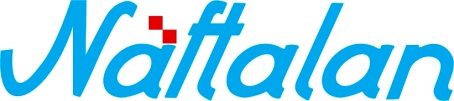 specijalna bolnica za medicinsku rehabilitaciju10310 Ivanić-Grad, Omladinska 23a, HRVATSKA, p.p. 47                      Tel.: ++385 1 2834 555, Fax.: ++385 1 2881 481,                                        www.naftalan.hr, e-mail: naftalan@naftalan.hrMB: 3186342, OIB: 43511228502IBAN: HR7023600001101716186